Les rendez-vous de FDFA 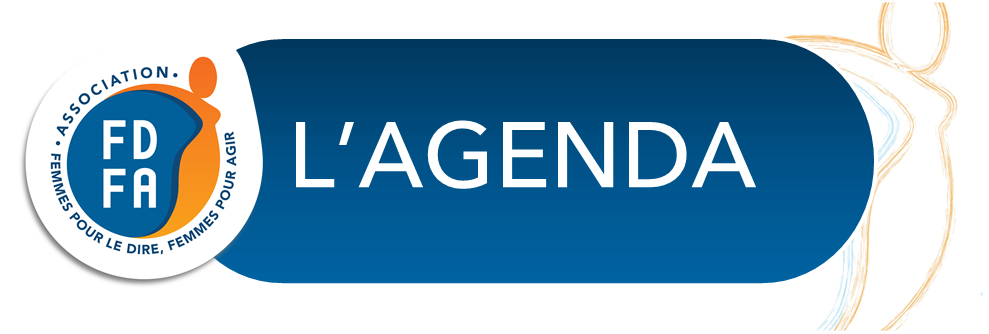 Mai 2018REF1L’EDITOIl nous arrive encore de recevoir des appels à l’association de personnes très surprises qui nous demandent si Femmes pour le Dire, Femmes pour Agir existe toujours.Oui, Maudy Piot nous a quittées mais non sans laisser derrière elle sa formidable énergie, son incomparable volonté et sa détermination sans faille !Et nous poursuivons le chemin qu’elle nous a ouvert.En avril, nous étions à la Fondation GoodPlanet de Yann Arthus-Bertrand pour un week-end de sensibilisation à la déficience visuelle. En mai, nous serons présentes dans deux manifestations pour lutter contre la double discrimination que vivent les femmes handicapées.Quant à juin, le programme de nos interventions s’annonce également riche.Découvrez tout cela et plus encore, comme cette nouvelle rubrique « enquêtes », dans votre lettre d’information mensuelle !Alors oui, l’association existe toujours et nous vous attendons nombreuses et nombreux le samedi 16 juin pour un grand pot de l’amitié précédé de notre assemblée générale annuelle.Isabelle DumontREF2[* sommaire]REF2FDFA FAIT LE PONTLe local associatif sera fermé du 7 au 11 mai ainsi que le lundi 21 mai.REF3ECOUTE VIOLENCES FEMMES HANDICAPEES – 01 40 47 06 06Les permanences ont lieu tous les lundis de 10h à 13h, et de 14h30 à 17h30, et tous les jeudis de 10h à 13h. Notre numéro d’appel à ne pas oublier et à diffuser partout :01 40 47 06 06En raison des jours fériés de mai, la permanence n’aura pas lieu les jeudi 10 et lundi 21 mai.FDFA lance une nouvelle campagne de recrutement de bénévoles pour l’écoute.Pour en savoir plus sur les profils recherchés et sur la mission des écoutantes : http://fdfa.fr/ecoute-violences/ Vous pouvez également contacter Marie Conrozier, chargée de mission lutte contre les violences au 01 43 21 21 47 // marie.conrozier@fdfa.fr REF4LES PERMANENCESPermanence socialeChantal, assistante de service social, et Laure, médiatrice, se proposent de vous recevoir sur rendez-vous le mercredi 23 de 14h à 17h30.Prendre rendez-vous par téléphone au 01 43 21 21 47.Ecrivaine publiqueFanny assure désormais les permanences d’écrivaine publique. Elle reçoit tous les mardis de 10h à 13h, sur rendez-vous uniquement. Pour prendre rendez-vous, merci de contacter Marie au 01 43 21 21 47. Attention : les mardis 1er et 8 mai étant fériés, la permanence ne sera pas assurée.Permanence juridiqueCatherine, adhérente et avocate assure, de 14h à 16h, une permanence juridique. Prendre RV par téléphone au 01 43 21 21 47. Prochaines dates les mardi 15 mai et lundi 28 mai.Accompagnement psychologiqueLa permanence de soutien et d’accompagnement psychologique demeure suspendue provisoirement.Une oreille attentive Brigitte vous écoute, vous accompagne et réfléchit avec vous pour trouver des solutions à vos difficultés éventuelles. Cette écoute se fait uniquement par téléphone. Prochaines dates les lundis 14 et 28 mai de 14h à 17h30, contactez Brigitte au 06 78 06 17 21.[* sommaire]REF5LES ATELIERSNous vous rappelons que les ateliers sont ouverts aux adhérent.e.s à jour de leur cotisation 2018.Les inscriptions se font auprès de Marie au 01 43 21 21 47 ou par courriel : secretariat@fdfa.fr Merci de vous inscrire pour participer !  Echanges et créations : OrigamiClaire revient et vous propose de plier le papier pour créer tatou et toupie !Rendez-vous le vendredi 18 mai de 14h30 à 16h30Atelier JeuxL’atelier est suspendu : Evelyne, sa dynamique animatrice, est en repos forcé pour quelque temps. Nous lui souhaitons un prompt rétablissement !Le café des livresPourquoi lire ? Partez en voyage au pays enchanté des mots et laissez-vous surprendre : Béryl vous ouvre les portes de la bibliothèque. Ce nouvel atelier s’adresse à tou.te.s les passionné.e.s des livres mais aussi à toutes celles et ceux qui n’ « osent » pas.Au programme : - découverte de textes d’hier et d’aujourd’hui, d’ici et d’ailleurs : lectures à haute voix- café littéraire : venez partager vos coups de cœur du mois - choix libre de thèmes pour échanger livres et idéesBéryl vous donne rendez-vous, autour d’un thé/café et de petits gâteaux, une fois par mois le jeudi après-midi. Venez découvrir comment le temps des livres peut agir sur nos vies !Prochain atelier : jeudi 3 mai de 15h à 16h30 Ajouter au calendrier : Café des livresGroupe de parole Le groupe est suspendu dans l’attente du recrutement d’une co-animatrice.Atelier de médiation artistique – Soyons les artistes de notre vie !Au sein de l’atelier de médiation artistique, venez découvrir vos talents, cultiver votre créativité personnelle et expérimenter différentes matières : peinture, encres, pastels, fusain, terre, collages… Des propositions précises et ouvertes vous permettront de vous découvrir autrement.Pour cela nul besoin de savoir dessiner, d’avoir ou non des aptitudes « artistiques ». Nous nous appuyons sur le potentiel que chacune a enfoui au plus profond d’elle-même et toutes les propositions sont adaptées quels que soient votre singularité, vos difficultés ou votre handicap. Prochains ateliers : mercredis 16 et 30 mai de 14 h 30 à 16 h 30Merci de vous inscrire. Les inscriptions nous permettent d’anticiper sur les besoins de matériel pour l’atelier !Une participation de 3 € sera demandée pour l’achat de matériel.Ajouter au calendrier : Médiation artistique 16 maiMédiation artistique 30 mai Atelier Beauté & Bien-être Chantal, socio-esthéticienne, vous propose en avril la mise en beauté du visage et du cou.Prochaine date : jeudi 24 mai de 14h à 17hAjouter au calendrier : Beauté & bien-être Créations LoisirsProchain atelier le samedi 26 mai de 14h à 17h.Au menu : calligraphie et chantsAjouter au calendrier : Créations LoisirsJardin Littéraire – atelier lecture Venez échanger autour d’un.e auteur.e, d’une œuvre, d’un univers littéraire, d’une époque !Venez discuter, confronter vos idées, passer un moment stimulant !Alain Piot assure l’animation, Anne de Réals la coordination.Inscription auprès d’Anne de Réals : anne.de-reals@orange.frProchain atelier le lundi 14 mai de 18h à 19h30 Livre : La Reine de la Baltique de Viveca Sten (Albin Michel poche)Ajouter au calendrier : Jardin littéraireDo you speak English ? – atelier de conversation en anglais Gillian Barratt propose aux adhérentes et adhérents un atelier de conversation en anglais un samedi après-midi une fois par mois, dans le local de l’association.Prochain atelier le samedi 12 mai de 15h à 17h au local.Ajouter au calendrier : Do you speak English ?Atelier informatique Monique et Michel, qui animent les ateliers numériques et informatiques, vous attendent désormais chaque lundi. Enfin, quand les lundis ne sont pas fériés…Questions/réponses PC, tablette, smartphone :  L’inscription préalable pour la séance est obligatoire. Les 4 premières inscrites pourront venir poser leur(s) question(s). Lors de l’inscription par email ou par téléphone, la question devra être formulée. Exemple de questions : comment faire pour lire mes emails sur mon nouveau PC, comment installer des applications sur mon smartphone, comment sauvegarder mes photos sur le cloud…Date : lundi 14 mai de 15h à 17hInitiation à l’informatique et à la bureautique – PC, tablette, smartphoneCes séances vous aideront à prendre en main vos matériels et à découvrir leurs fonctionnalités. Le prochain atelier sera consacré aux bases d’Excel.Date : lundi 28 mai de 15h à 17h[* sommaire]REF6FDFA VOUS DONNE RENDEZ-VOUSMardi 15 mai – Caravane contre les discriminations à BellevillePour la première fois, FDFA participera à la caravane contre les discriminations à Belleville le mardi 15 mai de 15h30 à 18h30. La caravane s’installe dans l'espace public afin de sensibiliser les gens sur les mécanismes discriminatoires et les recours possibles lorsque l'on est témoin ou victime de discriminations. L’objectif est de mobiliser des groupes issus de structures locales ainsi que les passant.e.s et les habitant.e.s du quartier, dans le but de créer un lieu de débats autour de ces problématiques, de répondre à leurs questions et de les orienter vers les structures les plus à même de les aider.FDFA sera avec la coordinatrice de la Maison de la Justice et du Droit du 10ème arrondissement.Lieu : angle du boulevard de la Villette et de la rue de Belleville – M° BellevillePour en savoir plus : https://danslegenreegales.fr/Jeudi 24 et vendredi 25 mai – Formation croisée « Vie affective, sexualité et intimité »Organisée par le Réseau de Santé Périnatal Parisien (RSPP), cette journée porte sur l’accompagnement à l’autonomie en santé sexuelle et reproductive des personnes en situation de handicap.La formation s’adresse à tout.e professionnel.le du champ médical et/ou social, au contact des personnes en situation de handicap. Elle a pour objectif général de permettre aux acteurs et actrices du sanitaire et du social d’articuler leurs actions (individuelles et collectives), de développer un réseau de partenaires local, afin d’assurer une meilleure continuité et approche globale de la santé sexuelle et reproductive des personnes en situation de handicap.FDFA interviendra sur la question des violences.Lieu : 3-5, rue de Metz – 75010 PARISInscription : frederique.perrotte@rspp.fr ou pyrene.baude@rspp.fr // 01 48 01 90 28 Samedi 26 mai – Rencontre avec les bénévoles Le samedi 26 mai à 10h, vous retrouverez notre cycle d'accompagnement, de discussion et de sensibilisation mensuelle des écoutantes et des bénévoles, avec ce mois-ci "La Convention internationale des droits des personnes handicapées". Ce temps sera suivi d'un repas à partir de 13h et de l'atelier Création Loisirs à partir de 14h.Lieu : Local associatif de FDFA – 2, rue Aristide Maillol – 75015 PARISS’inscrire auprès de Marie au 01 43 21 21 47 ou secretariat@fdfa.fr Mercredi 30 mai – Tous en Campagne Contre les Discriminations !Pour la première fois, FDFA participera au village associatif du forum Tous en Campagne Contre les Discriminations ! organisé par l’association ANI-International.Parce que la lutte pour l’égalité des droits passe par les connaissances mais aussi par la capacité de défendre cet idéal en prenant la parole, ce projet propose aux jeunes de devenir acteurs et actrices de la lutte contre les inégalités et les discriminations et leur offre un espace d’expression.FDFA tiendra un stand de 13h à 15h pour parler de la double discrimination du genre et du handicap.Centre Paris Anim’ – Centre de la Tour des Dames – 14/18, rue de la Tour des Dames – 75009 PARIS - Horaires : de 10h à 18hPour en savoir plus : www.ani-international.org // 01 43 60 52 96 // lcd@ani-international.org Jeudi 31 mai - "Avec Les Yeux de Julie" sur les traces du mythique quartier JavelJulie vous propose une sortie culturelle à la découverte d’un Paris insolite et authentique. Surprise et bonne humeur garanties !Rendez-vous pour le départ à 14h30 au métro Charles-Michels – ligne 10 – sortie 1Durée : 2h15 environTarif préférentiel associatif : 10,00 €L’inscription se fait directement auprès de Julie : aveclesyeuxdejulie@gmail.comPlus d'infos sur son blog : www.aveclesyeuxdejulie.fr et sur sa page Facebook : https://www.facebook.com/aveclesyeuxdejulie/ Mardi 12, mercredi 13 et jeudi 14 juin - FDFA au salon Autonomic L’incontournable salon du handicap et de l’autonomie se tiendra Porte de Versailles les 12, 13 et 14 juin. FDFA y sera présente avec un stand sur les trois jours de l’événement.Jeudi 14 et vendredi 15 juin – Handisport Open Paris 2018La Fédération Française Handisport organise les Open d'Athlétisme tous les ans au Stade Charléty (75013). Dans ce contexte, le Comité Régional d'Ile-de-France Handisport a la charge d'un village citoyen et a invité FDFA pour tenir un stand pendant les deux jours.Samedi 16 juin – Assemblée Générale Annuelle de FDFANotre Assemblée Générale annuelle aura lieu le samedi 16 juin 2018 de 14h30 à 17h30 à l’espace conférence des Diaconesses – salle IFSI 0.1 – 95, rue de Reuilly – 75012 PARIS.Nous vous remercions d’ores et déjà de réserver cette date pour y assister.Ouverte aux adhérent.e.s à jour de leur cotisation 2018, cette assemblée vous permettra de prendre connaissance des actions et activités menées par l’association Femmes pour le Dire, Femmes pour Agir en 2017 et des projets associatifs pour 2018 ainsi que de participer à l’élection ou la réélection d’administratrices et administrateurs.Nous vous rappelons que seul.e.s les adhérent.e.s à jour de leur cotisation 2018 peuvent voter et être éligibles.Mardi 19 juin – Journée de solidarité Entreprise L’OréalPour la première fois, FDFA accueillera des collaboratrices et collaborateurs du groupe L’Oréal dans son local associatif le temps d’une journée, le Citizen Day.Au programme : une mise en beauté le matin et l’après-midi, un moment d’échange autour de l’image avec un shooting photo. Ne tardez pas à vous inscrire pour y participer ![* sommaire]EF7REPERE POUR VOUS31 mai – Gala du Fonds pour les Femmes en MéditerranéeRéservez dès à présent votre soirée au Cabaret Sauvage pour voir et entendre Souad Massi, Marianne Aya Omac, Typhaine D., Nach… L’ensemble des fonds collectés au Gala de solidarité sera reversé aux associations de femmes qui luttent contre les violences faites aux femmes, et particulièrement aux femmes réfugiées.FDFA fait partie de ces associations soutenues par le Fonds pour les Femmes en Méditerranée : venez nombreuses et nombreux !Réservation : ffmedgala10ans@gmail.comSpectacle : 30 €Tarif de soutien défiscalisé : 60 €Spectacle et collation (tarif de soutien défiscalisé) : 120 €Lieu : Cabaret Sauvage – Parc de la Villette – 59, boulevard MacDonald – 75019 ParisM° Porte de la Villette // Tram T3bis Porte de la Villette ou Ella Fitzgerald[* sommaire]REF8QUOI DE NEUF SUR LA TOILERetrouvez toutes nos informations en textes ou en images sur notre site : http://fdfa.fr  Ce mois-ci, découvrez :- lutte contre la prostitution : http://fdfa.fr/13-avril-deux-ans-de-la-loi-renforcement-de-la-lutte-contre-le-systeme-prostitutionnel-et-a-laccompagnement-des-personnes-prostituees/- égalité femmes/hommes : http://fdfa.fr/revision-de-la-constitution-noublions-pas-legalite-entre-les-femmes-et-les-hommes/- retour en images sur la soirée d’hommage à Maudy Piot : http://fdfa.fr/notre-amie-maudy-piot-sen-est-allee/Ne manquez pas le billet d’humeur d’Olivier :«Nos histoires nous identifient semblables et uniques, différents et identiques, comme des poissons dans l’océan des histoires des autres. D’abord, on procède du désir des parents, un flux fantasmatique et émotionnel qui les mêle dans l’apothéose d’un tourbillon de vie. Le fœtus léger se développe au chaud du ventre de maman, par douces étapes, inscrites dans la partition génétique de ses 46 chromosomes. Y sont enregistrés les plans de mille cathédrales humaines. Au bout du voyage, une seule sera construite.[lire la suite] »Retrouvez aussi votre association sur les réseaux sociaux :Facebook : www.facebook.com/fdfa15  Twitter : https://twitter.com/FDFA_Contact LinkedIn : https://www.linkedin.com/company-beta/11060151/ Aimez ces pages pour recevoir automatiquement les nouvelles de votre association !FDFA sur YouTube : https://www.youtube.com/channel/UCR0Vtt_AVAPbHI6vbzFshsQ [* sommaire] REREF9ENQUETESHandicap et Emploi : enquête sur l’évolution de carrière des personnes en situation de handicapCette enquête est destinée aux adultes en situation de handicap ayant déjà exercé une activité professionnelle dans le privé et/ou le public. https://fr.surveymonkey.com/r/evolution-carriere-handicapsBrailleL’INSHEA (Institut national de formation et de recherche pour l’éducation des jeunes handicapés et les enseignements adaptés), son laboratoire de recherche et la commission évolution du braille français (CEBF) lancent une recherche autour de la lecture et de l’écriture en braille, et recherchent des volontaires pour effectuer des tests et répondre à un questionnaire. L'ensemble dure une heure et se déroulera, pour les adultes, le vendredi 4 mai, le lundi 28 mai et le vendredi 1er juin 2018, entre 9h30 et 17h30.Adresse : GIAA - 5 avenue Daniel Lesueur - 75007 Paris.Pour les prises de rendez-vous, merci de contacter :Anne Chotin : anne.chotin@free.fr // 06 10 20 26 85Nathalie Lewi-Dumont nathalielewi@gmail.comPour en savoir plus, http://inshea.fr/fr/content/participez-recherche-autour-de-la-lecture-et-de-lécriture-en-braille-intégral-et-abrégé  CancerDans le cadre des premiers Etats généraux de la prévention des cancers, la Ligue contre le cancer lance une grande consultation pour inventer la prévention des cancers de demain.Nous comptons donc sur votre mobilisation pour construire, de façon partagée, des propositions novatrices pour faire avancer la prévention des cancers en France.Parce que chacun est concerné et peut contribuer à mieux prévenir les cancers, cette démarche est ouverte à tous sur cette plateforme de contribution.Contribution avant le 7 mai sur le site:http://www.etatsgenerauxpreventioncancers.net/Banque adaptéeLa Société Générale cherche des bonnes volontés pour l’aider à concevoir des produits qui devront permettre à des personnes handicapées ou séniores avec des déficiences (visuelle, motrice, auditive, intellectuelle…) d’avoir accès aux produits/services/crédits bancaires compatibles avec leurs différences. Prévoir autour de 2 à 3 réunions étalées sur 2 à 3 mois.Si vous êtes intéressé.e.s, merci de contacter directement Julien Delamorte par courriel julien.delamorte@socgen.com ou par téléphone 01 58 98 90 05.  2REF10ESPACE CULTURE3 mai – 20h - #SoyonsDesHéroïnes – Concert live sur les réseaux sociaux"Le concert des Héroïnes" est le premier concert 100% digital en direct sur vos réseaux sociaux pour lutter contre les violences faites aux femmes.Pour s’inscrire : https://www.facebook.com/events/165503834158822/Pour en savoir plus : http://soyonsdesheroines.fr/Pour participer à la construction de Maisons des Femmes dans toute la France : https://bit.ly/2qHtPZvExposition numérique immersive à l’Atelier des LumièresPour son ouverture, l'Atelier des Lumières présente un parcours immersif autour des représentants majeurs de la scène artistique viennoise, dont Gustav Klimt fait figure de proue. À l’occasion du centenaire de sa disparition, ainsi que celle d’Egon Schiele, leurs œuvres s’animent en musique sur l’espace de projection XXL de l’ancienne fonderie. Cette programmation artistique inaugurale invite les visiteurs à un voyage au cœur des œuvres colorées et lumineuses de Gustav Klimt, de ses contemporains et de ceux qu’il a inspirés. Traversant 100 ans de peinture viennoise, l’exposition immersive propose un regard original sur Klimt et ses successeurs à travers la mise en scène des portraits, paysages, nus, couleurs et dorures qui ont révolutionné la peinture viennoise dès la fin du XIXe siècle et pendant le siècle suivant.L’Atelier des Lumières - 39 rue Saint Maur - 75011 ParisTous les jours de 10h à 18h. Nocturnes les vendredis et samedis jusqu’à 22h.En savoir plus : http://www.atelier-lumieres.com/fr/home Projection-débat « Coupable d’être femme » - 8 mai à 19h30Marie et Stephan est un couple marié. Stephan est marin pêcheur qui doit partir en mer, 3 mois. Marie est une femme au foyer, battue et violée par son époux. Lorsqu'elle raccompagne Stephan au port, Marie rencontre une ancienne amie, Solenn, une femme délurée et extravertie. Cette dernière propose à Marie de vivre ensemble durant la période d'absence de leurs conjoints...Lieu : Studio Galande – 42, rue Galande – 75005 ParisMission « Vivre ensemble »La mission « Vivre ensemble » réunit trente‐six établissements culturels qui travaillent ensemble pour aller à la rencontre des publics peu familiers des institutions culturelles. Leur objectif est de faire jouer pleinement à la culture son rôle dans la lutte contre l’exclusion et de contribuer ainsi à la démocratisation culturelle. Ils illustrent la variété des lieux culturels : musées, monuments, scènes de spectacle vivant (théâtre, musique, danse…), cinémas, bibliothèques et médiathèques, centres d’archives...La lettre d’information liste les rendez-vous qui vous sont proposés par les différents établissements. Toutes les informations pratiques concernant l’établissement et son correspondant " Vivre ensemble " sont à votre disposition dans le Guide pratique des sorties culturelles. Les deux documents sont consultables et téléchargeables en suivant ce lien : http://www.culturecommunication.gouv.fr/Politiques-ministerielles/Developpement-culturel/Mission-Vivre-ensemble/Lettre-d-information-aux-relais-culturels BILLIE HOLIDAY - SUNNY SIDEBillie Holiday : la femme et l'artiste. La vie d'une figure légendaire de l'histoire des Etats-Unis se raconte au fil des souvenirs de Lady Day. Une histoire intense dans l'Amérique de la ségrégation, où résonne, entre jeu et danse, la voix sombre et lumineuse d'une femme unique qui a marqué la naissance du jazz.Du 12/04/18 au 05/05/18 - Les jeudis, vendredis et samedis à 21h30 Tarif plein : 25 € - Tarif réduit : 15 € Essaïon Théâtre - 6, rue Pierre au lard (à l'angle du 24 rue du Renard) - 75004 ParisPour réserver en ligne : http://www.essaion-theatre.com/spectacle/reservation/748_billie-holiday-sunny-side.html?cd=14827?cd=14834 [* sommaire]Directrice de publication : Maudy PIOT =Rédactrice : Isabelle DUMONT© FDFA – Avril 2018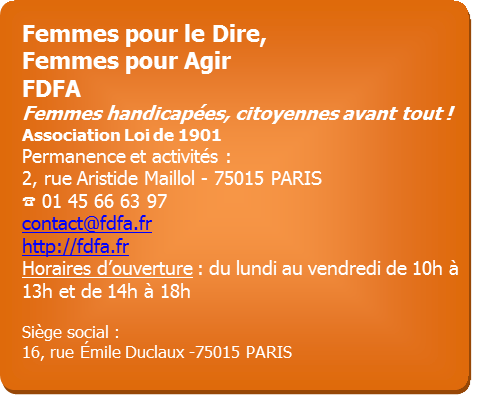 